Автор:Карепанова Елена Эдуардовнаучитель – логопедвысшей квалификационной категории,МКДОУ детский сад «Рябинка – центр развития ребёнка» г. Омутнинск.Кировская область Дидактическая игра «Из чего сделан предмет?»Источники: 1. Смирнова Л.Н. Логопедия.Играем со звуками: Речевой дидактический материал: пособие для логопедов,дефектологов и воспитателей. – М.: Мозаика – синтез, 20042. Яндекс. Картинки. https://yandex.ru/images/ 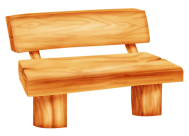 Скамейка сделана из досок.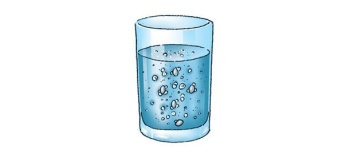 Стакан сделан из стекла.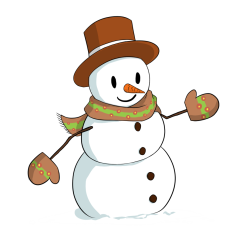 Снеговик сделан из снега.Свечка сделана из воска.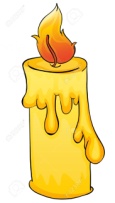 Слоник сделан из пластилина.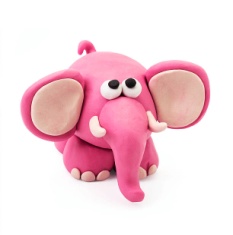 Постройка сделана из песка.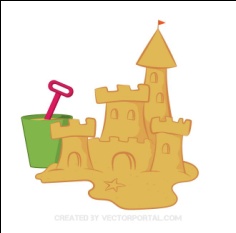 Колбаса сделана из мяса.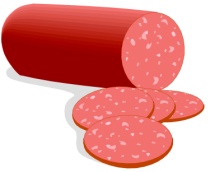 Бусы сделаны из пластмассы.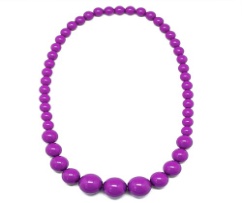 Слойка сделана из теста.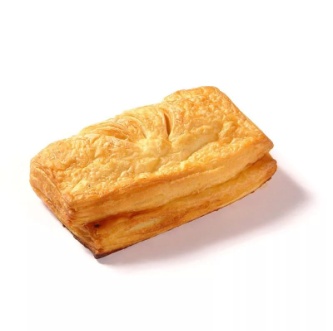 Сок сделан из ананаса.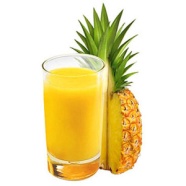 Салат сделан из капусты.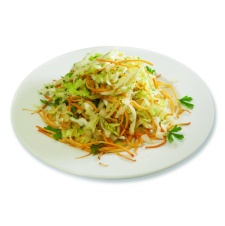 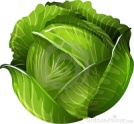 Морс сделан из брусники.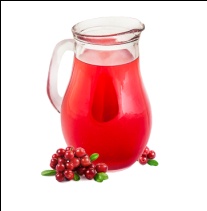 